African Movement Graphic Organizer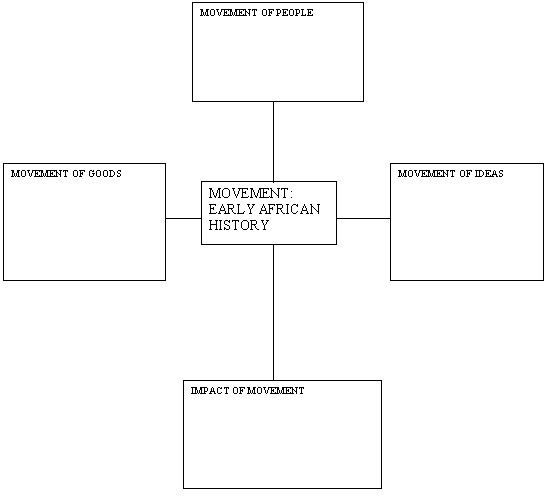 